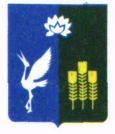 АДМИНИСТРАЦИЯПРОХОРСКОГО СЕЛЬСКОГО ПОСЕЛЕНИЯСПАССКОГО МУНИЦИПАЛЬНОГО РАЙОНА ПРИМОРСКОГО КРАЯПОСТАНОВЛЕНИЕ22 июля 2022 года		            с.Прохоры				21-паО внесении изменений в перечень главных администраторов доходов бюджета Прохорского сельского поселения
В соответствии со статьей 160.1 Бюджетного кодекса Российской Федерации, постановлением Правительства Российской Федерации от 16.09.2021 № 1569 «Об утверждении общих требований к закреплению за органами государственной власти (государственными органами) субъекта Российской Федерации, органами управления территориальными фондами обязательного медицинского страхования, органами местного самоуправления, органами местной администрации полномочий главного администратора доходов бюджета и к утверждению перечня главных администраторов доходов бюджета субъекта Российской Федерации, бюджета территориального фонда обязательного медицинского страхования, местного бюджета», постановлением администрацией Прохорского сельского поселения от 23.12.2021 г. №46-па  «Об утверждении порядка и сроков внесения изменений в перечень главных администраторов доходов и источников финансирования дефицита бюджета Прохорского сельского поселения Спасского муниципального района»ПОСТАНОВЛЯЕТ:Внести в Перечень главных администраторов доходов бюджета Прохорского сельского поселения, утвержденный постановлением № 45-па от 23.12.2021 изменения:
1.1. Дополнить таблицу Приложения 1 перечня главных администраторов доходов Прохорского сельского поселения строкой следующего содержания: 2.  Ведущему специалисту 2 разряда администрации Прохорского сельского поселения (Рогонян Ж.И) довести настоящее постановление до Управления Федерального казначейства по Приморскому краю в трехдневный срок со дня его подписания.2. Настоящее постановление вступает в силу с момента его подписания и подлежит официальному опубликованию на официальном сайте администрации Прохорского сельского поселения в сети Интернет.3. Контроль за исполнением настоящего постановления оставляю за собой.Врио главы администрацииПрохорского сельского поселения		      		Рогонян Ж.И.9762 08 10000 10 0000 150Перечисления из бюджетов сельских поселений (в бюджеты сельских поселений) для осуществления взысканий